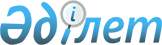 О присвоении наименований новым улицам в селах Кендала, Енбекши, Акдала Кендалинского сельского округаРешение акима Кендалинского сельского округа Талгарского района Алматинской области от 18 ноября 2020 года № 7. Зарегистрировано Департаментом юстиции Алматинской области 23 ноября 2020 года № 5760
      В соответствии с подпунктом 4) статьи 14 Закона Республики Казахстан от 8 декабря 1993 года "Об административно-территориальном устройстве Республики Казахстан", с учетом мнения населения Кендалинского сельского округа и на основании заключения ономастической комиссии Алматинской области от 8 октября 2019 года, аким Кендалинского сельского округа Талгарского района РЕШИЛ:
      1. Присвоить следующие наименования новым улицам в селах Кендала, Енбекши, Акдала Кендалинского сельского округа:
      в селе Кендала "Мерей", "Алға", "Кемел", "Ырысты", "Дарын", "Ұлан", "Атамекен", "Жалын", "Талапты", "Арна", "Қазына";
      в селе Енбекши "Бейбітшілік", "Ақжар";
      в селе Акдала "Самал", "Алғабас", "Қанағат".
      2. Контроль за исполнением настоящего решения оставляю за собой.
      3. Настоящее решение вступает в силу со дня государственной регистрации в органах юстиции и вводится в действие по истечении десяти календарных дней после дня его первого официального опубликования.
					© 2012. РГП на ПХВ «Институт законодательства и правовой информации Республики Казахстан» Министерства юстиции Республики Казахстан
				
      Талғар ауданы Кеңдала

      ауылдық округінің әкімі

А. Умирзаков
